TO: MUNICIPAL BUILDING SURVEYORFROM:Owner 	   Agent of Owner   		Applicant Name: ___________________________________Company Name: ___________________________Phone: _________________________Email: ________________________________Postal Address: ____________________________________________________Post Code: _____________All correspondence and approvals may be forwarded by Email: yes / no PROPERTY ADDRESS: __________________________________________________   ____________________________________________________________________Building Work Proposed that requires protection:___________________________Proposed use of the public space (Fencing/Site Shed/Gantry): ____________________________________________________________________Duration of Protection Works(Days/Weeks/Months): ________________________RELEVANT BUILDING SURVEYOR Name: _________________________________Registration:_________________Phone: _________________________Email:_________________________________SUPERVISIONDetails of person/practitioner responsible for monitoring public protection of public:Name: ___________________________________Company Name: ___________________________Agent’s declaration:I am authorised to apply for this permit on behalf of the owner or principal contractor and I hereby undertake to comply with requirements of the Cardinia Shire Council’s local laws in relation to public safety and amenity and any special conditions as required by an Authorised Officer of Council in consultation with the relevant building surveyor.Applicant Signature: ___________________________Date: ______________The personal information requested on this form is being collected by Cardinia Shire Council for the Management of Building Works or Works on Roads in order to cause compliance with Local Laws, and regulation 116 of the Building Regulations 2018. The Council will use this information only for that primary purpose or for directly related purposes.  The applicant understands that the personal information provided is for the purpose of the application for a hoarding and that he/she may apply to Council for access to and/or amendment of the information. Requests for access and/or correction should be made to Council’s privacy officer.NOTE: THIS APPLICATION MAY NOT BE ASSESSED UNLESS YOU HAVE INCLUDED/ADDRESSED THE FOLLOWING:Completed application formPrescribed Fee - $304.30– Fee prescribed until 30 June 2023Up to date legible copy of title including Plan of SubdivisionSite plan/details clearly indicating proposal not limited to:Area to be occupied to protect public including dimensionsMethod of pedestrian/vehicle access and movement – Traffic Management Plan (TMP) (NOTE: this will need to be approved by Councils Traffic Engineer prior to submission of this application https://www.cardinia.vic.gov.au/info/20006/roads_footpaths_and_drains/443/traffic_management_plans/1) Public Indemnity Insurance – Minimum Value of $20 Million (Builder)Documentation approved by the Relevant Building Surveyor in relation to the proposed protection of the public. Note: Documentation approved by the relevant building surveyor is required to include structural specification for the proposed hoarding or fencing (Minimum Signed and dated stating ‘Approved 116’).IMPORTANT INFORMATION:No hoardings etc. are to be erected until Council (through its delegated Municipal Building Surveyor) has given its report and consent pursuant to Building Regulation 116 (4).The hoardings including structural specifications etc. must be approved by the relevant building surveyor before building works commence pursuant to Building Regulation 116 (2).Before and during the carrying out of building work all excavations must be fenced or otherwise guarded against being a danger to life or property pursuant to Building Regulation 116 (3).You will be required to obtain further approval for ‘Occupation of the Street – Hoarding’ including submission of confirmation that an asset protection deposit has been paid (receipt number/date) prior to commencement of any work. THIS SHALL BE CLEARLY VISIBLE TO THE PUBLIC. Protection of the PublicReport and Consent – Building Permit ApplicationBuilding Regulations 2018(Regulation 116 (4))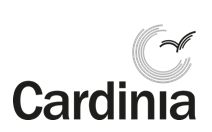 Protection of the PublicReport and Consent – Building Permit ApplicationBuilding Regulations 2006 (Regulation 604(4))